WCAG 2.0/2.1 General Accessibility ReviewWebsite Location: http://Date: Reviewer: WCAG 2.0 and 2.1 Referenceshttp://www.w3.org/TR/WCAG21/https://www.w3.org/TR/WCAG20/Tools Used During This Review:List the tools that were used during the reviewGeneral CommentsSummary of the review, non-technical, outlining the main accessibility issues, for managers and non-technical readers.WCAG 2 ReviewAppendixAdditional information goes here. List pages that were sampled for the review, as well as any other issues, perhaps bugs, that were discovered during the review that may not be related to accessibility.Colour KeyEvaluation TermsPass: content meet the WCAG requirementFail: Content does not meet WCAG requirementPass?: Overall content meets WCAG requirement, though there’s are instances/an oversight that does not, leaning toward a Pass (e.g. one image missing alt text, while all others have it)Fail?: Some content meets WCAG requirement, though there are  number of instances that do not leaning toward a Fail. (e.g. Most images have alt, but a few/several are missing it).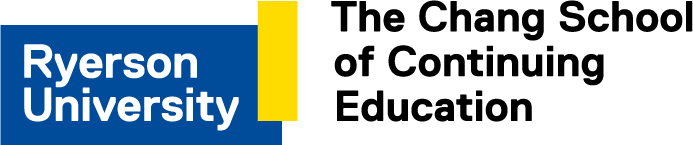 Success Criterion LevelEvaluationComments1.1.1: Non-text ContentAPass/FailorPass?/Fail?List an issueDescribe why it’s an issue (once)Suggest potential solutions Repeat as necessary for each issue1.2.1: Audio-only and Video-only (Prerecorded)A1.2.2: Captions (Prerecorded)A1.2.3: Audio Description or Full Text AlternativeA1.2.4: Captions (Live)AA1.2.5: Audio DescriptionAA1.2.6 Sign LanguageAAA1.2.7 Extended Audio DescriptionAAA1.2.8 Media AlternativeAAA1.2.9 Audio-only (Live)AAA1.3.1: Info and RelationshipsA1.3.2: Meaningful SequenceA1.3.3: Sensory CharacteristicsA1.3.4 OrientationAA1.3.5: Identify Input PurposeAA1.3.6: Identify PurposeAAA1.4.1: Use of ColorA1.4.2: Audio ControlA1.4.3: Contrast (Minimum)AA1.4.4: Resize textAA1.4.5: Images of TextAA1.4.6: Contrast (Enhanced)AAA1.4.7: Low or no Background AudioAAA1.4.8: Visual PresentationAAA1.4.9: Images of Text (No Exception)AAA1.4.10: ReflowAA1.4.11: Non-Text ContrastAA1.4.12: Text SpacingAA1.4.13: Content on hover or focusAA2.1.1: KeyboardA2.1.2: No Keyboard TrapA2.1.3 Keyboard (No Exception)AAA2.1.4: Character Key Shortcuts A2.2.1: Timing AdjustableA2.2.2: Pause, Stop, HideA2.2.3: No TimingAAA2.2.4: InterruptionsAAA2.2.5: Re-authenticatingAAA2.2.6: TimeoutsAAA2.3.1: Three Flashes or Below ThresholdA2.3.2: Three FlashesAAA2.3.3: Animation from InteractionAAA2.4.1: Bypass BlocksA2.4.2: Page TitledA2.4.3: Focus OrderA2.4.4: Link Purpose (In Context)A2.4.5: Multiple WaysAA2.4.6: Headings and LabelsAA2.4.7: Focus VisibleAA2.4.8: LocationAAA2.4.9: Link Purpose (Link Only)AAA2.4.10: Section HeadingsAAA2.5.1: Pointer GesturesA2.5.2: Pointer CancelationA2.5.3: Label in NameA2.5.4 Motion ActuationA2.5.5 Target SizeAAA2.5.6 Concurrent Input MechanismsAAA3.1.1: Language of PageA3.1.2: Language of PartsAA3.1.3: Unusual WordsAAA3.1.4: AbbreviationsAAA3.1.5: Reading LevelAAA3.1.6: PronunciationAAA3.2.1: On FocusA3.2.2: On InputA3.2.3: Consistent NavigationAA3.2.4: Consistent IdentificationAA3.2.5: Change on RequestAAA3.3.1: Error IdentificationA3.3.2: Labels or InstructionsA3.3.3: Error SuggestionAA3.3.4: Error Prevention (Legal, Financial, Data)AA3.3.5: HelpAAA3.3.6: Error Prevention (All)AAA4.1.1: ParsingA4.1.2: Name, Role, ValueA4.1.3: Status MessageAODA RequiredWhiteAODA OptionalDarker greyAODA Optional and new in WCAG 2.1Lighter Grey